                                                IMPACT WITH HOPE Internship Program Application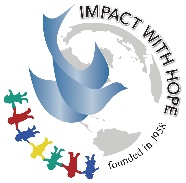 Last Name: ________________________ First Name: _____________________________ Date: _______________ School: ________________________________________________Program/Area of Study: ____________________ Home Phone Number: ____________________________ Cell Phone Number: ______________________________ Home Address: __________________________________________________________________________________                                (Street)                                                        (City)                            (State)                                        (Zip Code) Email Address: __________________________________________________________________________________ Why are you interested in working with IMPACT WITH HOPE? __________________________________________________________________________________________________ __________________________________________________________________________________________________ __________________________________________________________________________________________________ __________________________________________________________________________________________________ __________________________________________________________________________________________________ Describe any previous experience with non-profit organizations: __________________________________________________________________________________________________ __________________________________________________________________________________________________ __________________________________________________________________________________________________ __________________________________________________________________________________________________ __________________________________________________________________________________________________ Please list three personal or professional references: Name: __________________________________ Contact number: _________________________________________ How do you know this person? _______________________________________________________________________ Name: ____________________________________ Contact number: _________________________________________ How do you know this person? _______________________________________________________________________ Name: ____________________________________ Contact number: _________________________________________ How do you know this person? _______________________________________________________________________				Send completed application and résumé to: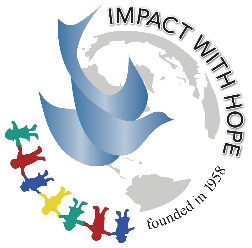 ATTN: Internship CoordinatorIMPACT WITH HOPE25182 W. River Rd.Perrysburg, OH 43551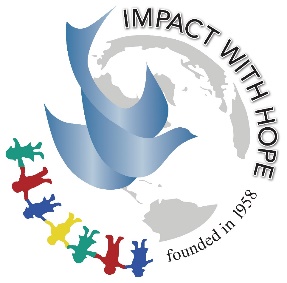 